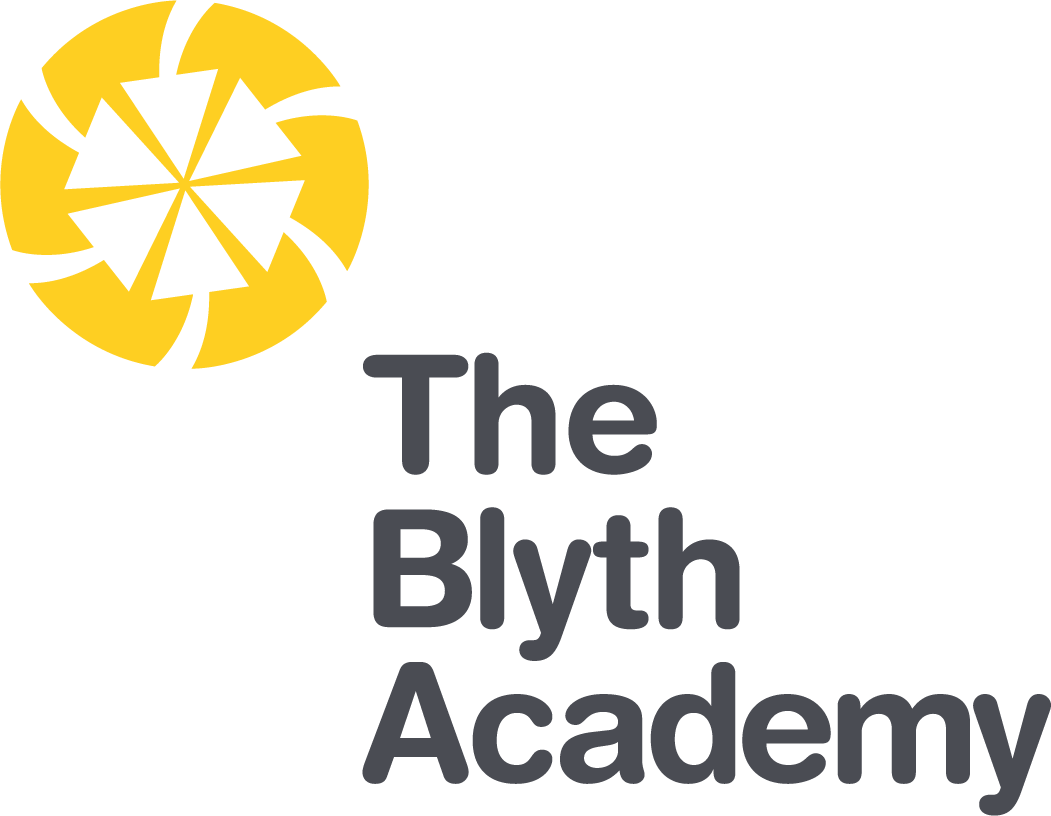 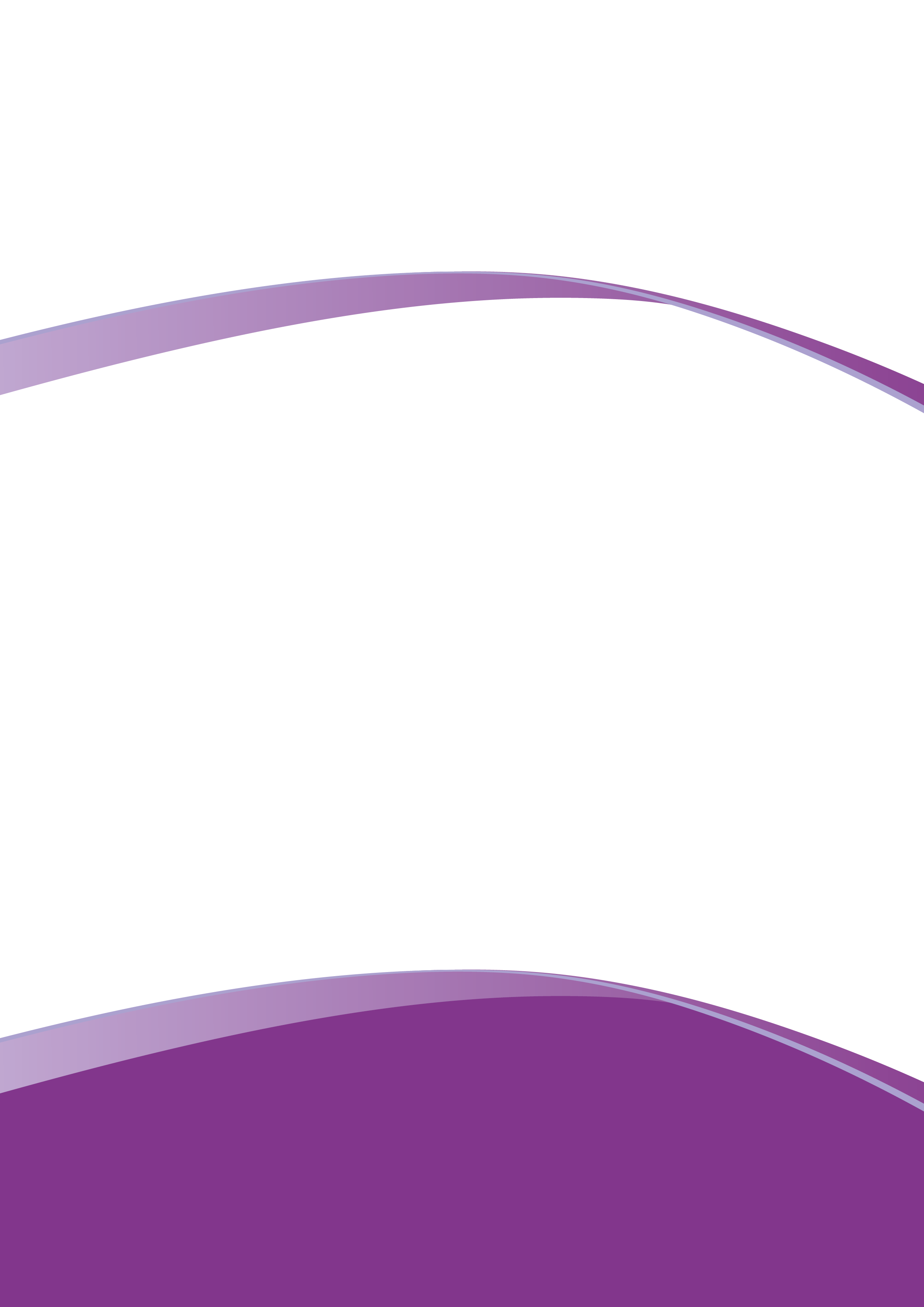 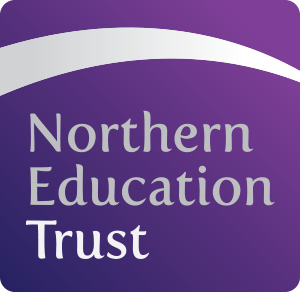 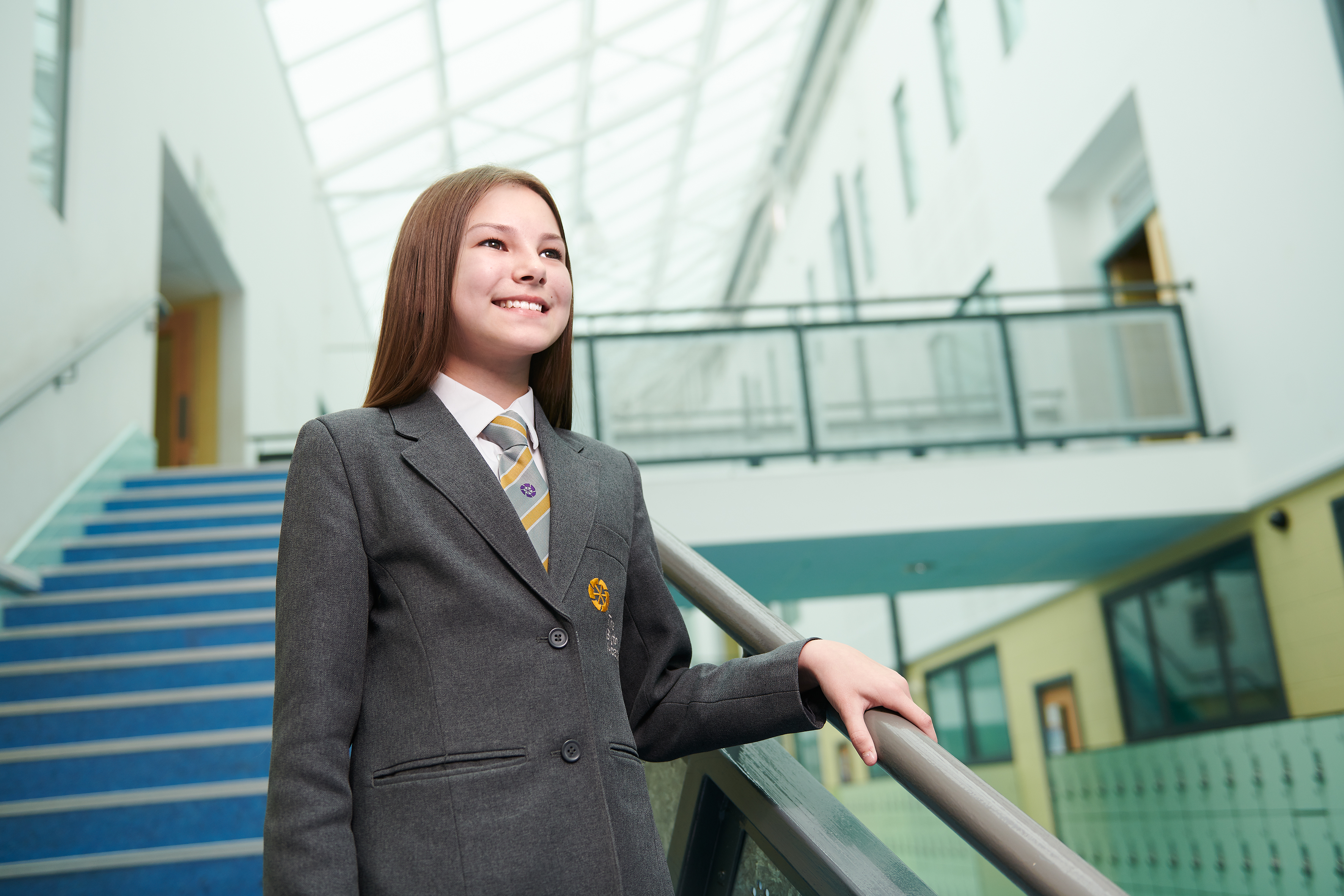 ContentsWelcome from the Chief ExecutiveOn behalf of the Northern Education Trust Board, welcome to the Northern Education Trust.We are unswerving in our commitment to ensure that the outcomes our young people secure prepare them fully for life beyond school. Our Academies are happy and thriving communities where children both achieve and feel safe and cared for. As an inclusive Trust we strive to help young people overcome any barrier to learning.We are a caring employer and invest heavily in professional development, allowing our staff opportunities to take the next steps in their career. We hope you find our website holds all the information you need to believe that whether you are a parent or prospective employee, your next steps should be taken with us. Welcome from the PrincipalI am delighted to offer you a warm welcome to Northern Education Trust, The Blyth Academy.As one of the most improved schools in Northumberland 2019, I am thrilled to say that this is only the start of the regeneration of our Academy; it is a fantastic time to be part of our community. At The Blyth Academy, we place students at the centre of everything we do, we are unashamedly focused on the educational outcomes of our students and deem that our students deserve to achieve the very best grades that they are capable of.“We constantly focus on standards as we understand outcomes are paramount. Our decision making is driven entirely by what is best for children. By doing this we enhance the life chances of the children and young people in our care.” Northern Education Vision.English & Mathematics are the cornerstones of our curriculum model as we believe attaining a strong pass in these subjects will open up our students’ life chances, giving them the opportunity to access a variety of post-16 opportunities. However, our curriculum does not stop there, our students will be taught more than just course content; we will ensure students develop the skills needed to become an independent, lifelong learners. We will give them every opportunity to succeed in a huge variety of activities in and out of the classroom, including cultural events, sporting activities and community projects.It is important to us that our students are happy, confident learners. Our Academy is justly known for the high quality pastoral care that sits at the heart of our pursuit of excellence and guides every aspect of Academy life. This is the result of a stable, dedicated and highly effective team of staff ensuring that pupils have the support they need throughout their school life.As an outward facing Academy we welcome visitors, please get in touch if you would like to see the Academy in action. I look forward to showing our achievements so far and the future we hold.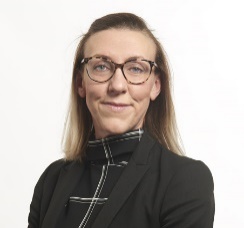 Donna Park
PrincipalIntroduction to The Blyth AcademyThe Blyth Academy is a small sized secondary school. It is an 11-16 academy with 769 students currently on roll. The majority of pupils live in areas containing significant pockets of deprivation characterized (10% most deprived areas in the country) by high unemployment, an inadequate employment base, low average income levels, poor physical and mental health and a degraded urban environment.The proportion of disadvantaged pupils is significantly above the national average (58% v 28%) and is the number currently in receipt of free school meals (44.5% v 14.1%). The Blyth Valley has some of the lowest rates of people in employment in the United Kingdom at 69.6% in comparison to the national average of 75.8%. This coupled with the high numbers of claimants for out of work benefits (7.2% in Blyth compared to 5.1% nationally), suggests that there are low levels of aspiration amongst the families whom send their students the Academy.Pupils within our Academy are mainly white British, with only 3% of pupils having EAL, compared to 16.9% nationally. SEN support students are lower than national at 9.5%. Those requiring an EHC plan are slightly above the national at 1.1%.Historically, outcomes at The Blyth Academy have been inadequate; students were failed. At Northern Education Trust we make decisions based upon what is best for the children in our Academies. We have unashamedly focused upon outcomes in English and Maths. By doing this we enhanced the life chances of the children in Blyth and have given them the skills, knowledge and qualifications to access a wide range of opportunities in the future.As a result, outcomes over the past two years in English and Maths have rapidly increased and are now above that of the national average. 65% of students have now achieved grade 4+ in both English and Maths was 42% achieving grade 5+ in both. The increase in progress 8 to 0.18 demonstrates the evolution of the curriculum, which is ambitious, inclusive broad and balanced and meets the highest of expectations for all of our learners.We are proud that Ofsted commented on our outcomes focused, child centred approach, ‘Pupils enjoy coming to school and they feel safe. They say staff look after them and want the best for them. Pupils know that they can be themselves and so they accept others for what they are.’ Ofsted October 2019.Northern Education TrustOur VisionWe constantly focus on standards as we understand outcomes are paramount. Our decision making is driven entirely by what is best for children. By doing this we enhance the life chances of the children and young people in our care.The 10 values which underpin our vision:We care passionately about the education and welfare of young peopleWe believe that all young people, irrespective of background or ability will be successful in our TrustWe are not and will never be selective. We believe that local schools are for all childrenWe are always inclusive. Our mechanisms to support the most vulnerable child to succeed and overcome barriers to learning are a key aspect of our workOur approach to education recognises that outcomes are paramount and also allows children to gain experiences and values which prepare them fully for life in modern Britain. This includes workplace skills and appropriate advice for future progressionWe have high expectations of behaviourWe adopt the local authority admissions protocol and work closely with themWe would always wish to act in such a way that has a positive effect on a neighbouring school or community. We care passionately about children in all schools, not just our ownThat all employees act with integrity and embrace the value that ‘we are the Trust’We work regionally and nationally to develop approaches to MAT improvement that influence the wider school-led systemEnrichmentBelow are examples of Enrichment sessions running weekly within our academyStudent attendance at Enrichment is tracked to all clubs and work towards  prizes (Bronze, Silver, Gold and Platinum)The Application ProcessThank you for your interest in this role within The Blyth Academy.  The information, job description and person specification have been provided to help you decide whether you wish to apply and, if so make an effective, good quality application.Please take the time to match your skills, experience and aspirations against these when reaching your decision.The Application FormIt is important that you complete all sections of the form and you provide full accurate information in each section.  CV’s will not be accepted.After the closing date all applications will be examined and shortlisting will take place.  You will be notified at this point if your application has been unsuccessful by email or you will be invited for interview.Details of interviews and any required tasks that you may need to prepare for will be sent to you.  At this point references will be sought if permission has been givenOn the day of interview, you will also be asked to bring various forms of identification and original certification as declared on your application.Post interviewYou will be contacted to advise if you have been successful or unsuccessful.  If you are the successful candidate you will be made a verbal offer of employment which will be followed up with a conditional job offer.  The pre employment checks include:ReferencesHealth checkProof of the right to work in UKDBS clearanceProof of IdentityQualifications verificationOnce all clearances are in place a start date will be a confirmed and followed up with a final offer letterWhere to Find Us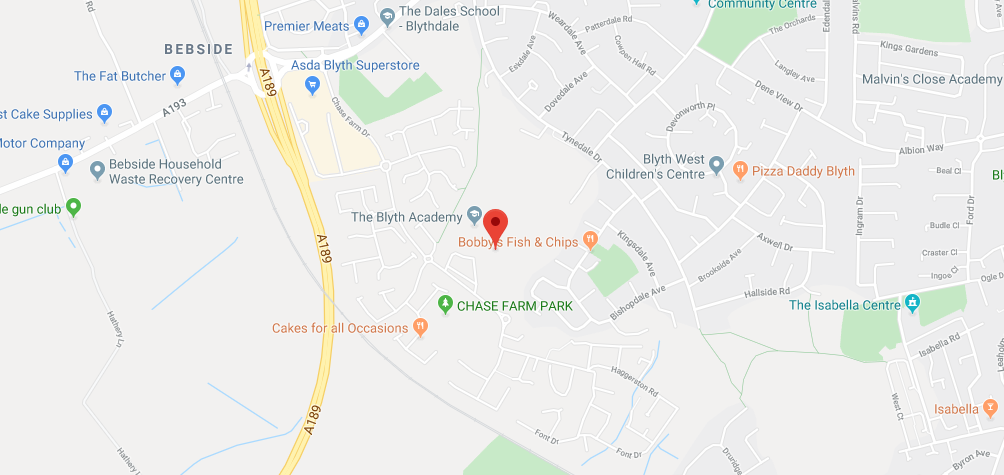 Directions to The Blyth AcademyFrom the A1 South:From the A1 join the A19 for 2.3 milesAt the roundabout on the A189 take the second exit  onto (A189) for 4.4 milesTake the exit toward Blyth Riverside and take the third exit on the roundabout onto Cowpen Road 0.1milesTake third exit onto Chase Farm drive going through two roundabouts and turn left in to the Academy car parkFrom A19From Silverlink travel 4.8 miles to the roundabout and take 5th exit onto A189 for 4.4 milesTake the exit toward Blyth Riverside and take the third exit on the roundabout onto Cowpen Road 0.1milesTake third exit onto Chase Farm drive going through two roundabouts and turn left in to the Academy car parkFrom NorthFrom A189 North Seaton Roundabout travel on A189 for 3.0 miles.  Take A193 exit toward Blyth/Blyth Riverside Business Park and the 1st exit at the roundabout 500ftAt the roundabout take third exit onto Chase Farm drive going through two roundabouts and turn left in to the Academy car parkContact DetailsThe Blyth AcademyChase Farm DriveBlythNE24 4JPPhone: 01670 798100Email: blyth.enquiries@northerneducationtrust.org Web: https://tba.northerneducationtrust.org  Job AdvertTEACHER – ENGLISHScale: MPS - UPSSalary: £25,714 - £41,604Closing Date: Tuesday 2nd March 2021Interview Date: to be confirmedStart Date: As soon as possibleContract Term: PermanentThe Blyth Academy is seeking to appoint a teacher of English. The successful candidate will work as part of the English department carrying out the professional duties of a teacher in accordance with Academy policies under the direction of the Principal.The Blyth Academy is part of Northern Education Trust, a nationally recognised and trusted academy sponsor with vast experience of school improvement, and specialised experience in all aspects of education. Trustees are committed to working with local authorities, other agencies and industry to improve the lives and life chances of young people. We want to give our students the opportunity to be economically self-reliant and have the ability to choose their own pathways to success.We can offer you an excellent opportunity for career progression both within the Academy and the Trust as well as a supportive professional environment with an ambitious leadership team and a clear vision for the Academy.For further information, contact the Business Manager, Jill Jackson j.jackson@northerneducationtrust.orgThe Blyth Academy is committed to Safer Recruitment. Pre-Employment Checks will be undertaken prior to appointments being confirmed. Positions are subject to Enhanced DBS Checks. We expect all adults who work in our academy to share our commitment to Safeguarding and the Health and Well-Being of our Students.Please return completed application forms to Jill Jackson - Business ManagerEmail: j.jackson@northerneducationtrust.orgTelephone: 01670 798100Please complete our application and monitoring form and note your letter of application/supporting statement should be no longer than 3 sides of A4.Job Description                                              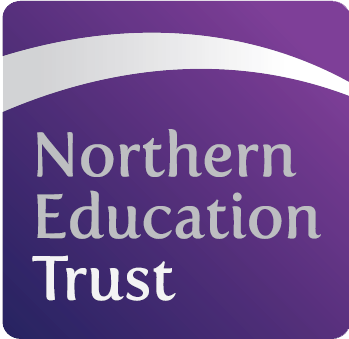 Northern Education Trust – Job DescriptionThe generic teachers’ job description applies to all teachers regardless the stage of their career. As a teachers’ career progresses they are expected to extend the depth and breadth of knowledge, skill and understanding as is judged to be appropriate to the role they are fulfilling and the context within which they are working.NET expects all teachers to demonstrate that their practice is consistent with the Teaching Standards.ResponsibilitiesThe duties outlined in this job description may be modified by the Principal or Governors, with your agreement, to reflect or anticipate changes in the job commensurate with the salary and will be reviewed annually as part of the Appraisal processThe appointment of a Teacher is subject to the current conditions of employment for teachers contained in:The School Teachers’ Pay and Conditions Document (STCPD);the required Standards for Qualified Teacher status;other current and relevant legislation.Teachers Role Set High Expectations Which Inspire, Motivate and Challenge Pupils establish a safe and stimulating environment for pupils, rooted in mutual respect set goals that stretch and challenge pupils of all backgrounds, abilities and dispositions demonstrate consistently the positive attitudes, values and behaviour which are expected of pupils2 	Promote Good Progress and Outcomes by Pupils be accountable for pupils’ attainment, progress and outcomes be aware of pupils’ capabilities and their prior knowledge, and plan teaching to build on these guide pupils to reflect on the progress they have made and their emerging needs demonstrate knowledge and understanding of how pupils learn and how this impacts on teaching encourage pupils to take a responsible and conscientious attitude to their own work and study 3 	Demonstrate Good Subject and Curriculum Knowledge have a secure knowledge of the relevant subject(s) and curriculum areas, foster and maintain pupils’ interest in the subject, and address misunderstandings demonstrate a critical understanding of developments in the subject and curriculum areas, and promote the value of scholarship demonstrate an understanding of and take responsibility for promoting high standards of literacy, articulacy and the correct use of standard English, whatever the teacher’s specialist subject if teaching early reading, demonstrate a clear understanding of systematic synthetic phonicsif teaching early mathematics, demonstrate a clear understanding of appropriate teaching strategies 4 	Plan and Teach Well-Structured Lessons impart knowledge and develop understanding through effective use of lesson time promote a love of learning and children’s intellectual curiosity set homework and plan other out-of-class activities to consolidate and extend the knowledge and understanding pupils have acquired reflect systematically on the effectiveness of lessons and approaches to teaching contribute to the design and provision of an engaging curriculum within the relevant subject area/s5 	Adapt Teaching to Respond to the Strengths and Needs of all Pupils know when and how to differentiate appropriately, using approaches which enable pupils to be taught effectively have a secure understanding of how a range of factors can inhibit pupils’ ability to learn, and how best to overcome these demonstrate an awareness of the physical, social and intellectual development of children, and know how to adapt teaching to support pupils’ education at different stages of development have a clear understanding of the needs of all pupils, including those with special educational needs; those of high ability; those with English as an additional language; those with disabilities; and be able to use and evaluate distinctive teaching approaches to engage and support them 6 	Make Accurate and Productive use of Assessment know and understand how to assess the relevant subject and curriculum areas, including statutory assessment requirements make use of formative and summative assessment to secure pupils’ progress use relevant data to monitor progress, set targets, and plan subsequent lessons give pupils regular feedback, both orally and through accurate marking, and encourage pupils to respond to the feedback7 	Manage Behaviour Effectively to Ensure a Good and Safe Learning Environment have clear rules and routines for behaviour in classrooms, and take responsibility for promoting good and courteous behaviour both in classrooms and around the Academy, in accordance with the Academy’s behaviour policy have high expectations of behaviour, and establish a framework for discipline with a range of strategies, using praise, sanctions and rewards consistently and fairlymanage classes effectively, using approaches which are appropriate to pupils’ needs in order to involve and motivate them maintain good relationships with pupils, exercise appropriate authority, and act decisively when necessary 8 	Fulfil Wider Professional Responsibilities make a positive contribution to the wider life and ethos of the Academydevelop effective professional relationships with colleagues, knowing how and when to draw on advice and specialist support deploy support staff effectively take responsibility for improving teaching through appropriate professional development, responding to advice and feedback from colleagues communicate effectively with parents/carers in regard to pupils’ achievements and well-being Personal & Professional ConductA teacher is expected to demonstrate consistently high standards of personal and professional conduct. The following statements define the behaviour and attitudes which set the required standard for conduct throughout a teacher’s career. Teachers uphold public trust in the profession and maintain high standards of ethics and behaviour, within and outside the Academy, by: treating pupils with dignity, building relationships rooted in mutual respect, and at all times observing boundaries appropriate to a teacher’s professional position having regard for the need to safeguard pupils’ well-being, in accordance with statutory provisions showing tolerance of and respect for the rights of others not undermining fundamental British values, including democracy, the rule of law, individual liberty and mutual respect, and tolerance of those with different faiths and beliefs ensuring that personal beliefs are not expressed in ways which exploit pupils’ vulnerability or might lead them to break the law Teachers must have appropriate and professional regard for the ethos, policies and practices of the Academy, maintain high standards in their own attendance and punctuality Teachers must have an understanding of, and always act within, the statutory frameworks which set out their professional duties and responsibilities NET expects that all teachers are role models to students and promote the professional image of the Academy at all times in their behaviour, conduct and dress codeGDPRTo adhere to GDPR and Data Protection Regulations, whilst maintainingconfidentiality GENERALTo participate in wider Academy meetings and working groups as requiredFollowing Academy policies and procedures especially those relating to Child Protection and health; safety, security, confidentiality and data protection, reporting all concerns to an appropriate personWhilst every effort has been made to explain the main duties and responsibilities of the post, each individual task undertaken may not be identified and the post holder may reasonably be expected to undertake other duties commensurate with the level of responsibility that may be allocated from time to time.NET is committed to safeguarding and promoting the welfare of children and young people. We expect all staff to share this commitment and to undergo appropriate checks, including an enhanced DBS check.Person SpecificationJob TitleApplication StageThe following criteria will be used to short-list at the application stage:EssentialNET is committed to safeguarding and promoting the welfare of children and young people. We expect all staff to share this commitment and to undergo appropriate checks, including an enhanced DBS check.The following methods of assessment will be used:Technical Assessment of application against criteriaActivities designed to provide evidence to assess against Person SpecificationPresentationInterviewAdditional RequirementsThe following criteria must be judged as satisfactory when pre-employment checks are completed:Welcome from the Chief Executive03Welcome from the Principal04Introduction to The Blyth Academy05Northern Education Trust06Enrichment07The Application Process09Where to Find Us10Job Advert11Job Description12Person Specification15OLC Study ClubA great place to complete homework, research, work collaboratively and use the ICT facilities. This club runs every night with free hot chocolate and biscuits)School of RockThere is a space in the school band for anyone and everyone who is interested in learning to play an instrument, performing or learning about the production side of show business.Mr Taylor’s Flying CircusIf we can make it fly then it is part of our club. Launching rockets, modelling aircraft and flying model planes. This club will start in January.Basketball Open to all students. Coached in partnership with the Newcastle Eagles.Ceramics ClubAn art club looking at designing and sculpting ceramics.The Duke of Edinburgh Award Open to students in years 9 – 13, following the Bronze, Silver and Gold awards. Be part of an internationally recognised award.Boys Football Open to all year groups. Open all year round on the 4G Pitch Girls FootballCoached in partnership with the NUFC foundation Dance Dance club runs on 2 nights. Examination Dance and Core Dance. See the timetable for detailsCooking clubOne of our most popular clubs. Come and learn how to cook a range of dishes from around the world.Creative writingAn opportunity to develop and explore through creative writing.F24 Car clubWe have a F24 electric car! Students have built this car and been involved in a competitive race at croft racing circuit. This year we plan to make the car faster, lighter and more aerodynamic. RugbyCoached in partnership with the RFU. Open to boys and girls. See the enrichment timetable for more details.TrampoliningA very popular club which is open to all students. Come along for bounce of 1 of our 4 trampolines.Cycling The Blyth Academy cycle club. Come along to learn how to ride, fix and maintain all bikes. This club offers regular cycle rides and trips.Zoo Keeper ClubLearn through experience with a range or animals, reptiles and insects. This club offers a trip to Kirkley Hall Zoo at the end of the year.STEM ClubBringing all aspects of science, technology, engineering and maths together. Based in a science Lab.Student Ambassadors Have your say. Be part of the student Ambassadors. Help to raise money, act as the student voice and work to contribute to the sustainability of our Academy.NetballOpen to all years. At peak times this club will run on 2 nights per week. Check the enrichment timetable for more details.Heggerty Maths ClubComputer Coding Club Learn to code. Using a range of languages code and develop software and games on a number of different hardware platforms.Rounders club This club runs through the summer term Cricket Club This club runs through the summer term Athletics club This club is run by an external athletics coachBadminton Open to all year groups. This club is run by Active Northumberland.Job Title:TeacherTeacherTeacherBase:Academy Academy Academy Reports to:PrincipalGrade:MPS - UPSService responsibility:Salary:£25,714 - £41,604(FTE, Salary to be pro rata)Additional:Some travel may be required across NET sites.Term:Assessed by:Assessed by:NoCategoriesEssential / DesirableApp FormInterview / TaskQUALIFICATIONSQUALIFICATIONSQUALIFICATIONSQUALIFICATIONSQUALIFICATIONS1A honours degree E2A teaching qualification together with Qualified Teacher Status (QTS)EEXPERIENCEEXPERIENCEEXPERIENCEEXPERIENCEEXPERIENCE3Experience of teaching, learning and assessment to at least KS3/4, preferably KS5E4A good understanding of curriculum developments in English	EABILITIES, SKILLS AND KNOWLEDGEABILITIES, SKILLS AND KNOWLEDGEABILITIES, SKILLS AND KNOWLEDGEABILITIES, SKILLS AND KNOWLEDGEABILITIES, SKILLS AND KNOWLEDGE5Able to use a range of teaching and learning strategies E6Commitment to high standards in all aspects of the academy’s workE7An understanding of how Assessment for Learning can improve student performance and how to embed this within your departmentE8Confidence in the use of standard computer packages and how these can be used to enhance student learningE9Able to use student level data to raise standardsE10Enthusiasm for your subjectE11Creative problem solving together with willingness to take on and develop and try new approaches and ideasE12Ability to relate to students in a pleasant and sympathetic manner and to recognise potential safeguarding issuesE13Able to communicate both orally and in writing to students and their parentsEPERSONAL QUALITIESPERSONAL QUALITIESPERSONAL QUALITIESPERSONAL QUALITIESPERSONAL QUALITIES14Pleasant and friendly mannerE15Polite and punctualE16ReliableE17A commitment to working as part of the whole Academy team and supporting the vision and aims of the Academy.E1Enhanced DBS Certificate2Additional criminal record checks if applicant has lived outside the UK3Medical clearance4Qualifications essential to the post5Two references from current and previous employers (or education establishment if applicant not in employment)